SPINK7 expression changes accompanied by HER2, P53 and RB1 can be relevant to predict oral squamous cell carcinoma at molecular levelGina Pennacchiotti, DMD1,7; Fabio Valdés Garrido, MD2; Wilfredo A González-Arriagada, PhD3; Héctor F Montes, MD4; Judith MR Parra, DMD5; Valeria A Guida, DMD5; Silvina E Gómez, Bsc6; Martín E Guerrero-Gimenez, MD6; Juan M Fernandez-Muñoz, Bsc6; Felipe CM Zopino, PhD6; Rubén W Carón, PhD6; Marcelo E Ezquer, PhD7;  Ricardo Fernández-Ramires, PhD8 and Flavia A Bruna, PhD5,6,7. 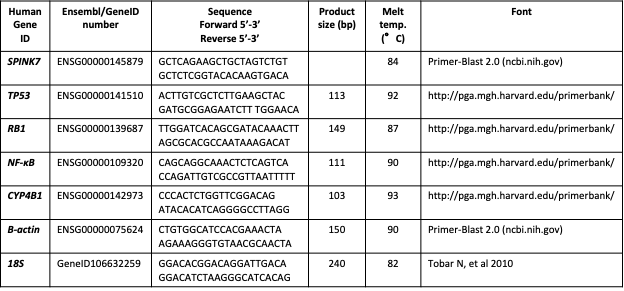 